第十三周周记信管1班 毛蓝瑞 2010302330022     第十三周，布置了2个任务。一个是三大数据库的比较分析，另一个是分组研究信管专业各方面的信息，例如出国留学信息，特色网站，课程设置体系，信管成功人士等等。感觉这次的作业较以前的比，挺有意义。数据库查找论文，知识，俨然已经成为了我们查找知识，查找资料的一大方式。而深入了解中文3大数据库之间的差异，能够有利于我们今后哥更好的利用中文数据库。而第二个任务，本身出于自己专业，对于今后的生活，今后的道路，有点小迷茫。一直想深入了解信管专业的内容，最新动向等，一直没有合适的契机。而这次的任务，正好能让我们对自己的专业有更好的了解。非常有意义，只不过课上查找了一下，感觉资料并不是那么容易找。     感觉我每次的周记都有点流水账的感觉，最近考试也比较多，就写这么点吧。好像每次周记写的是有点略水，因为平常也没有记周记的习惯，也实在不知写点啥。但是感觉上次的TED演讲写的挺认真的，也着实花了不少时间，为啥最后展示的时候没有我的？（周记每次没我的是情理之中，但个人感觉TED写的不错啊）难道是我没交？不应该啊。淡淡地吐槽一下。 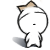 